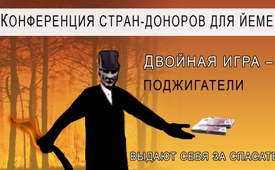 Конференция стран-доноров для Йемена: двойная игра – поджигатели выдают себя за спасателей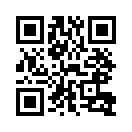 25 апреля 2017 года в Женеве стартовала конференция стран-доноров для Йемена – страны, где идёт война. В Йемене в настоящее время самая большая в мире гуманитарная катастрофа. Примерно два миллиона человек страдают от недоедания и каждые 10 минут умирает ребёнок, так как не хватает продуктов питания и медикаментов, как сообщалось во всех ведущих СМИ.25 апреля 2017 года в Женеве стартовала конференция стран-доноров для Йемена – страны, где идёт война. В Йемене в настоящее время самая большая в мире гуманитарная катастрофа. Примерно два миллиона человек страдают от недоедания и каждые 10 минут умирает ребёнок, так как не хватает продуктов питания и медикаментов, как сообщалось во всех ведущих СМИ. 
Эти страдания в Йемене должны быть теперь облегчена пожертвованиями мирового сообщества. Страны-участницы конференции в Женеве обещали предоставить в распоряжение один миллиард евро. Это примерно половина тех денег, которые требовала ООН на конференции стран-доноров. 
Но, как знает каждый пожарный, если нужно потушить огонь, сначала необходимо установить и устранить причину возгорания, откуда начался пожар. В ведущих международных СМИ высказывалось единое мнение о том, что является возможной причиной „пожара“ и кто эти поджигатели в Йемене, к которым сводится драматичный гуманитарный кризис в стране: Йемен считается самой бедной страной на Аравийском полуострове. Он относится к тем странам, которые больше всего в мире зависят от импорта продуктов питания. К тому же Йемен уже в течение двух лет погрязает в хаосе гражданской войны. В 2015 году шиитское военно-политическое движение Хути восстало против суннитского правительства президента Хади. В марте 2015 года военный союз под предводительством Саудовской Аравии начал бомбардировку Хути. К союзу принадлежат, кроме Саудовской Аравии, Египет, Бахрейн, Катар, Кувейт, Объединённые Арабские Эмираты, Иордания, Марокко, Судан и Сенегал. Тыловое снабжение поддерживают США, Франция и Великобритания. При воздушных налётах всё снова поражались гражданские цели, такие как больницы, школы, жилые районы. Поэтому всё снова звучат обвинения в военных преступлениях и преступлениях против человечности. Мандата ООН для этих налётов у союза нет. Гуманитарная катастрофа в Йемене обостряется морской блокадой военным союзом, из-за которой в страну попадает примерно только половина товаров. 
Но почему международное сообщество вместе со СМИ и политиками молчит, если речь идёт о борьбе с причинами «пожаров» и о том, чтобы назвать поджигателей по именам? Вместо этого играют двойную игру. В то время как „огонь“ разжигают так, будто открыли газовый кран, те же самые поджигатели разыгрывают из себя спасателей, чтобы затушить „огонь“ призывами к пожертвованиям. 
Но теперь к действительным причинам „пожара“. Как сказал дипломат и бывший специальный советник генерального секретаря ООН по Йемену марокканец Джамаль Беномар, роль шиитских Хути в причине пожара незначительна: «Восстание Хути произошло единственно потому, что временный президент Хади ничего не предпринял, чтобы выполнить своё задание по проведению демократических выборов». По словам Джамаля Беномара, усилия найти мирные решения не состоялись потому, что они „регулярно бойкотировались Саудовской Аравией“.
Как правильно выразил швейцарский канал радио и телевидения SRF на своём сайте, Йемен имеет большое экономическое и военно-политическое значение. SRF дословно: „Ведь беднейшая страна расположена у „ворот слёз“ (Баб эль-Мандеб), морского пролива, через который проходит значительная часть всемирной торговли.“ Подробности об экономическом и военно-политическом значении Йемена Вы найдёте пройдя по ссылкам на экране: www.kla.tv/5806, www.kla.tv/5811 
Вероятно, это и является единственной причиной того, почему явно противоречащему международному праву военному вмешательству Саудовской Аравии и её союзников в дела Йемена потворствует, и даже более того – поддерживает его, администрация США и идущее за ней международное сообщество. Поддержка Саудовской Аравии и её коалиции подобна открытому газопроводу, который является причиной пожара и ещё больше разжигает его.
– По сообщению американской ежедневной газеты „Вашингтон Пост“, воздушные налёты военной коалиции под предводительством Саудовской Аравии были бы невозможны без помощи американских спецслужб и расширенной поддержки тылового снабжения со стороны США. 
– 23. марта 2017 года SRF 4 News, сообщил, что, несмотря на драматичное гуманитарное положение, США и Великобритания поставляют оружие в Саудовскую Аравию, чтобы вести войну в Йемене. И ещё: „В Йемен идёт в десять раз больше денег на оружие, чем на гуманитарную помощь“.
– В то время как SRF 17. февраля 2017 года сообщал, что комиссия по политической безопасности Швейцарского национального совета экспорта оружия, не хочет запретить поставку оружия странам, замешанным в йеменском конфликте, Швейцария повысила долю своего взноса для Йемена на этот год на 50 процентов – до 14 миллионов франков. Об этом сообщил член федерального совета Дидье Буркхальтер на конференции стран-доноров. 
– В то время как «Шпигель» Online 14 марта 2017 года сообщил, что федеральное правительство дало разрешение на дальнейшие поставки оружия Саудовской Аравии и странам союза, немецкий министр помощи развивающимся странам Герд Мюллер заявил на конференции стран-доноров, (дословно): „Германия заботится о том, чтобы неисправные насосы для питьевой воды были восстановлены“ Другими словами: „Германия восстанавливает то, что из-за последствий поддержки в снабжении оружием было разрушено бомбами“. 

Примеры этой двойной игры, в которой поджигатели выдают себя за спасателей, можно приводить бесконечно: с одной стороны, в Йемене тушат „пожар“ деньгами из пожертвований или, лучше сказать, деньгами налогоплательщиков, в то время как с другой стороны, зачинщики „пожаров“ едва упоминаются и с ними совсем не борются.
Посмотрите следующие передачи на эту тему:
– Йемен: Запад способствует массовым убийствам (смотри: www.kla.tv/7933 )
– „Самая большая гуманитарная катастрофа“: финансовый эксперт Вольф объясняет причины. (смотри: www.kla.tv/10227 )от dd.Источники:http://www.srf.ch/news/international/geld-sammeln-fuer-ein-gutes-gewissen
https://www.tagesschau.de/ausland/jemen-geberkonferenz-105.html
https://de.wikipedia.org/wiki/Brandherd
http://www.srf.ch/news/international/im-jemen-leiden-fast-eine-halbe-million-kinder-an-hunger
http://www.srf.ch/news/international/der-vergessene-krieg-2
https://www.kla.tv/7923
http://www.srf.ch/sendungen/4x4/in-den-jemen-geht-zehnmal-mehr-geld-fuer-waffen-als-fuer-nothilfe
http://www.srf.ch/play/radio/popupaudioplayer?id=4a80980d-0bde-4eff-ba22-bc22f0d1287f&startTime=19.82
http://www.spiegel.de/politik/deutschland/saudi-arabien-bundesregierung-genehmigt-waffen-exporte-a-1138706.html
http://www.srf.ch/news/schweiz/waffenexport-in-den-nahen-osten-bringt-bundesrat-unter-druckМожет быть вас тоже интересует:#OON - Организация Объединённых Наций - www.kla.tv/OONKla.TV – Другие новости ... свободные – независимые – без цензуры ...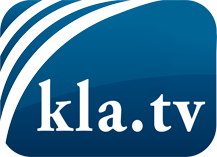 О чем СМИ не должны молчать ...Мало слышанное от народа, для народа...регулярные новости на www.kla.tv/ruОставайтесь с нами!Бесплатную рассылку новостей по электронной почте
Вы можете получить по ссылке www.kla.tv/abo-ruИнструкция по безопасности:Несогласные голоса, к сожалению, все снова подвергаются цензуре и подавлению. До тех пор, пока мы не будем сообщать в соответствии с интересами и идеологией системной прессы, мы всегда должны ожидать, что будут искать предлоги, чтобы заблокировать или навредить Kla.TV.Поэтому объединитесь сегодня в сеть независимо от интернета!
Нажмите здесь: www.kla.tv/vernetzung&lang=ruЛицензия:    Creative Commons License с указанием названия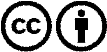 Распространение и переработка желательно с указанием названия! При этом материал не может быть представлен вне контекста. Учреждения, финансируемые за счет государственных средств, не могут пользоваться ими без консультации. Нарушения могут преследоваться по закону.